แบบฟอร์มขอรับมอบอำนาจจากอธิการบดี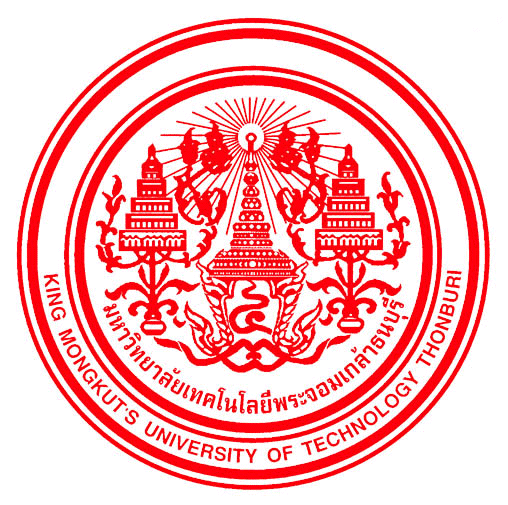 ในการรับทำงานบริการวิชาการวันที่............เดือน..................พ.ศ...............เรียน  อธิการบดี  ผ่าน  รองอธิการบดีอาวุโสฝ่ายวิจัยและนวัตกรรม ผ่าน ผู้อำนวยการ สวท.	ด้วย  นาย...........................................................................ตำแหน่ง..........................................................................................สังกัด..........................................................................................................................  มีความประสงค์จะขอรับมอบอำนาจจากอธิการบดีเพื่อรับทำงานบริการวิชาการในนามมหาวิทยาลัยฯ  ในโครงการ.................................................................................................................มูลค่างาน..............................................................................บาท  ระยะเวลาดำเนินโครงการ.............................................................เดือนเหตุผลประกอบการพิจารณาขอรับมอบอำนาจเป็นการใช้ความรู้ความสามารถที่เป็นความเชี่ยวชาญหลักของมหาวิทยาลัยฯ หรือหน่วยงาน ไปให้บริการวิชาการ สามารถนำความรู้และประสบการณ์จากการทำงานบริการวิชาการดังกล่าว มาช่วยพัฒนาการเรียนการสอนภายในมหาวิทยาลัยฯ ได้สามารถสร้างองค์ความรู้ใหม่ ที่เชื่อมโยงหรือเป็นประโยชน์ต่อความเชี่ยวชาญหลักของมหาวิทยาลัยฯเหตุผลอื่น ๆ (โปรดระบุรายละเอียด)......................................................................................................................................................................................................................................................................................................................................................................................................................................................................................................................................................................…………………..........................................................................................................................................................................…………………จึงเรียนมาเพื่อโปรดพิจารณาอนุมัติ           						            …………………………………………………………..						              (........................................................ )							            ผู้ขอรับมอบอำนาจประเมินผลกระทบ/ประโยชน์ของโครงการว่ามีผลกระทบทางด้าน (เลือกได้มากกว่า 1 ข้อ)ด้านสาธารณะประโยชน์		ด้านอุตสาหกรรม		ด้านผู้ว่าจ้าง หรือบริษัทว่าจ้างได้ประโยชน์ด้านเศรษฐกิจและสังคม		ด้านอื่นๆ โปรดระบุ......................................	ความเห็นผู้อำนวยการ สวท...........................................................................................................................................        ……………..……………………………….        (……………………………………………)                ผู้อำนวยการ สวท.        ................/................./...............ความเห็นรองอธิการบดีอาวุโสฝ่ายวิจัยฯ......................................................................................................................................       ……………………………………………       (……………………………………………) รองอธิการบดีอาวุโสฝ่ายวิจัยและนวัตกรรม                     ............../................/...............        อนุมัติ      ไม่อนุมัติ เนื่องจาก.................................................................................................         ................................................         (……………………………………………)                                               อธิการบดี         ............/................/...............